Servisní smlouvana pozáruční servis páteřní optické sítě MVČíslo: 2023/021 NAKITSmluvní stranyNárodní agentura pro komunikační a informační technologie, s. p.se sídlem	Kodaňská 1441/46, Vršovice, 101 00 Praha 10IČO:	04767543DIČ:	CZ04767543zastoupen:	xxxzapsán v obchodním rejstříku	vedeném Městským soudem v Praze oddíl A vložka 77322 bankovní spojení	xxx,č.ú. xxx(dále jen„Objednatel“)aČD – Telematika a.s.se sídlem	Pernerova 2819/2a, Praha 3 PSČ 130 00 kontaktní adresa:	Pod Táborem 369/8a, Praha 9 PSČ 191 00 IČO:	61459445DIČ:	CZ61459445jednající:	xxx,xxxzapsán v obchodním rejstříku	Městského soudu v Praze, oddíl B, vložka 8938 bankovní spojení	xxxč.ú.: xxx(dále jen „Poskytovatel “)(Objednatel a Poskytovatel budou v této smlouvě o poskytnutí služeb označováni jednotlivě jako „Smluvní strana“ a společně jako „Smluvní strany“ a tato smlouva jako „Smlouva“), uzavírají v souladu s ustanovením § 1746 odst. 2 zákona č. 89/2012 Sb., občanský zákoník, v platném znění (dále jen „Občanský zákoník“) a v souladu s ustanoveními zákona č. 134/2016 Sb., o zadávání veřejných zakázek (dále jen „Zákon o zadávání veřejných zakázek“), tuto Servisní smlouvu na pozáruční servis páteřní optické sítě MV (dále jen„Smlouva“).Definice některých zkratek a pojmůPři výkladu obsahu Smlouvy budou níže uvedené pojmy vykládány takto:Zkratky:Pojmy a definice:Předmět a účel SmlouvyPředmětem této Smlouvy je pozáruční servis a opravy páteřní optické sítě MV a další specifické činnosti v rozsahu:Poskytovatel se zavazuje poskytnout Objednateli pozáruční servis 7 dní v týdnu x 24 hodin denně (dále jen „7x24“) na zabezpečení provozuschopnosti páteřní optické sítě Ministerstva vnitra České republiky (dále jen „MV“), jejíž rozsah je specifikován Přílohou č. 2 Smlouvy – Seznam optických tras. Smluvní strany se shodují, že předmětný rozsah optických tras může být v průběhu trvání Smlouvy Objednatelem navýšen, nebo ponížen, a to o maximálně 5 %. Uvedený maximální nárůst i pokles rozsahu optických tras nebude mít vliv na výši ceny za pozáruční servis dle čl. 4 odst. 4.2 Smlouvy.Poskytovatel  poskytne  Objednateli  pozáruční servis  páteřní optické  sítě  MV v následujícím rozsahu způsobem v této Smlouvě uvedeným:zajištění fyzického dohledu páteřní optické sítě MV a proměření optických vláken páteřní optické sítě MV v případě odstraňování neprovozuschopnosti optických vláken/optického kabelu (tj. závěrečné měření po odstranění poruchy na kabelu), je-li toto proměření požadováno, popřípadě při schválených PW, evidence fyzických prohlídek dle definice fyzický dohled, ukládání naměřených parametrů dle frekvence neprovozuschopnosti, popř. v průběhu schválených PW; (na BB není možné provádět preventivní práce, při nichž je nutné přerušení provozu kupř. typu měření parametrů, jelikož by došlo k ovlivnění provozu sítě), report dostupnosti dle parametru SLA (99,5%) za sledované období (jeden /1/ měsíc);.zajištění dohledu LM optické sítě MV dle požadavků a na objednání Objednatelem;zajištění měření a dalších činností spojených se servisem páteřní optické sítě MV na základě vyžádání Objednatelem;zajištění oprav v případě poškození kabelových tras optické sítě MV;provádění oprav poruch komponent nebo dodání nových komponent páteřní optické sítě, v majetku MV mezi koncovými body (v objektech) tras optické sítě MV;průběžné poskytování provozních informací na vyžádání Objednatele 7x24 formou služby Help Desk specifikované níže;zajištění vydávání vyjádření k přítomnosti komunikačního vedení MV, které je uvedeno v příloze č. 2 Seznam optických tras, ke kterému byla Poskytovateli předaná potřebná projektová dokumentace dle § 102 zákona 127/2005 Sb., o elektronických komunikacích a o změně některých souvisejících zákonů, v platném znění a územně analytických podkladů ke sledovanému jevu 82 dle přílohy č. 1 vyhlášky 500/2006 Sb., o územně analytických podkladech, územně plánovací dokumentaci a způsobu evidence územně plánovací činnosti, v platném znění;zajištění účasti na místních šetřeních, přejímkách stavenišť a dozor při pracích v ochranném pásmu komunikačního vedení MV, které je uvedeno v příloze č. 2 Seznam optických tras, ke kterému byla Poskytovateli předaná potřebná dokumentace a v případě požadavku zajištění vytýčení optické trasy.(dále též dohromady jako „Služby“)Poskytování pozáručního servisu páteřní optické sítě činnostmi pod písm. b) – e), h) čl.2.2 této Smlouvy bude prováděno vždy na základě objednání, a to formou požadavku na provedení opravy v případě činností dle odst. 2. 2 písm. d) a e) tohoto článku Smlouvy (dále jen „Požadavek na opravu“) anebo požadavkem na provedení zásahu v případě činností dle odst. 2. 2 písm. b), c) a h) tohoto článku Smlouvy (dále jen„Požadavek na zásah“) Objednatele. Na činnosti dle odst. 2.2 písm. e) se nevztahují parametry SLA definované v příloze č. 8 bod 2.4.1 a bodu 3.Poskytování provozních informací dle požadavků Objednatele formou služby Help Desk se rozumí nepřetržité zajištění telefonického kontaktu (případně faxového či emailového) pro pracovníky Objednatele na specialisty Poskytovatele k zodpovězení technických dotazů a konzultací při řešení problémů souvisejících s předmětem plnění této Smlouvy.Poskytovatel, v rámci bodu 2.2 a) předloží Objednateli do 5 pracovních dnů od podpisu Smlouvy harmonogram Fyzického dohledu páteřní optické sítě MV včetně plánovaných provozních výluk na optických trasách, na následující období 6 měsíců. Na další šestiměsíční období předloží Poskytovatel tento harmonogram nejpozději 5 pracovních dnů před počátkem tohoto období.Poskytovatel je povinen zabezpečit přístup pro určené pracovníky Objednatele na svůj Zákaznický portál (https://zp.cdt.cz) k reportům dle Přílohy č. 10 o:provedeném Fyzickém dohledu,měření vláken v případě zadání jednorázového požadavku Objednatele,zajištění dohledu LM optické sítě MV,post poruchovém stavu měření vláken páteřní optické sítě MV,a tyto zde ponechat po dobu 3 let od jejich uveřejnění. Seznam pracovníků Objednatele předloží Objednatel do 5 pracovních dnů od podpisu Smlouvy.Zjištěný provozní výpadek (neprovozuschopnost) optické trasy musí Poskytovatel neprodleně nahlásit Objednateli na kontakt:HelpDesk MV tel: xxxe-mail: xxxV případě poškození optické trasy, OK, optického vlákna zabezpečí Poskytovatel Objednateli (pokud je to technicky možné) používání náhradního páru vláken nebo náhradní optické trasy/ OK, a to až do doby odstranění poškození předmětné optické trasy, OK, optického vlákna.Poskytovatel musí disponovat klíčovými náhradními díly uvedenými v Příloze č. 5 této Smlouvy – komponenty optické páteřní sítě MV, v minimálním množství jednoho kusu v servisním depozitním skladu.Po uzavření Smlouvy sdělí Objednatel Poskytovateli tzv. číslo evidenční objednávky (EOBJ), která má pouze evidenční charakter pro Objednatele a nemá žádný vliv na plnění Smlouvy. Číslo EOBJ je Poskytovatel povinen uvést na daňovém dokladu (faktuře) – viz. čl. 5 odst. 5.3 písm. b) Smlouvy. Neuvedení čísla evidenční objednávky na faktuře je důvodem k neproplacení faktury a jejímu oprávněnému vrácení Poskytovateli ve smyslu ustanovení čl. 5 odst. 5.8 Smlouvy.Účelem této Smlouvy je zajištění pozáručního servisu a oprav páteřní optické sítě MV na území České republiky.Místo, termíny a způsob plněníMístem plnění dle této Smlouvy jsou optické trasy páteřní optické sítě MV a jejich koncové body – objekty Ministerstva vnitra a Policie ČR v Praze a v krajských a okresních městech, jejichž seznam je uveden v Příloze č. 2 této Smlouvy – seznam optických tras.Poskytovatel v rámci pozáručního servisu Infrastruktury páteřní optické sítě MV zajistí dostupnost této sítě na hodnotě 99,5 % nebo vyšší ve vztahu k Poruše kategorie A. Kategorie poruch a výpočet parametru Dostupnost jsou uvedeny v Příloze č.8 Smlouvy.V případě poškození optické trasy, OK, optického vlákna je Objednatel oprávněn nahlásit Poskytovateli dané poškození/Poruchu na kontaktním místě – Help Desk, uvedeném v článku 3 odst. 3.5 a to telefonicky s následným písemným potvrzením elektronickou poštou. Kategorie Poruch a doby odezvy a jejich odstranění jsou definovány v Příloze č. 8 Smlouvy.Rozhodující pro začátek doby pro odstranění Poruchy je čas písemného potvrzení Objednatele.Nahlášení Poruchy je Objednatel oprávněn učinit na tomto kontaktu Poskytovatele – HelpDesk:e-mail: xxxtelefon: +420 xxxPožadavky na opravy Poruch Poskytovateli dle tohoto článku mohou telefonickou formou vznášet odpovědné osoby Objednatele uvedené v Příloze č. 1 této Smlouvy, vždy však musí následovat písemné potvrzení Požadavku na opravu.Písemný Požadavek na opravu Poruch Objednatele, resp. písemné potvrzení telefonického požadavku na opravu musí obsahovat alespoň tyto údaje:jméno osoby, která Poruchu nahlásila;jméno odpovědné osoby ze strany Objednatele;popis Poruchy (jak se Porucha projevuje).Každá Porucha bude hlášena samostatným Požadavkem na opravu, nedohodnou-li se Smluvní strany jinak.Poskytovatel se zavazuje Objednateli potvrdit telefonicky (následně pak však vždy písemně e-mailem) převzetí Požadavku na opravu do 30 minut od jeho přijetí.Po odstranění Poruchy (týká se definitivní opravy, nikoliv znovuzprovoznění náhradním způsobem /např. přepojením/) Poskytovatelem podepíší odpovědní pracovníci Objednatele a Poskytovatele protokol o servisním zásahu (dále jen „protokol o servisním zásahu“), jehož vzor je uveden v Příloze č. 6 – Protokol o servisním zásahu.CenaCelková cena za pozáruční servis páteřní optické sítě MV po dobu trvání Smlouvy činí 66 065 362,- bez DPH (slovy: šedesát šest milionů šedesát pět tisíc tři sta šedesát dva korun českých) a je tvořena součtem cen za paušální služby (dle odst. 4.2 tohoto čl.Smlouvy) a variabilní služby (dle odst. 4.4 a 4.5 tohoto článku Smlouvy). Tato částka je cenou maximální a nepřekročitelnou po celou dobu trvání Smlouvy.Cena za pozáruční servis dle čl. 2 odst. 2.2 písm. a) a d) a f) až h) této Smlouvy (paušální služby) činí od 1.3.2023 do 31.12.2023 částku 1 152 091,- Kč bez DPH (slovy: jeden milion sto padesát dva tisíc devadesát jedna korun českých) měsíčně a od 1.1.2024 do 28.2.2027 částku 1 384 854,- Kč bez DPH (slovy: jeden milion tři sta osmdesát čtyři tisíc osm set padesát čtyři korun českých) měsíčně. Cena bude hrazena měsíčně zpětně. Detailní rozpad měsíční ceny po jednotlivých měsících za paušální služby je uveden v Příloze č. 3 – Paušální měsíční platby za pozáruční servis optické páteřní sítě MV.Cena za pozáruční servis dle čl. 2 odst. 2.2 písm. a) a d) a f) až h) této Smlouvy po dobu platnosti Smlouvy nepřekročí celkově částku 64 145 362,- bez DPH (slovy: šedesát čtyři milionů sto čtyřicet pět tisíc tři sta šedesát dva korun českých).Ceny za konkrétní činnosti v páteřní optické síti MV v případě vyžádání zásahu ze strany Objednatele dle čl. 2 odst. 2.2 písm. b) c) a h) této Smlouvy (variabilní služby na základě objednání) jsou uvedeny v Příloze č. 4 této Smlouvy – “Ceny za servisní činnosti v páteřní optické síti MV v případě vyžádání zásahu ze strany Objednatele”. Ceny za konkrétní činnosti v páteřní optické síti MV uvedené v Příloze č. 4 této Smlouvy jsou nepřekročitelné po celou dobu trvání Smlouvy.Poskytovatel bere na vědomí, že pro zajištění variabilních služeb – Požadavků na zásah ze strany Objednatele dle čl. 2 odst. 2.2 písm. b) c) a h) této Smlouvy disponuje Objednatel celkovou částkou 640 000,- Kč bez DPH (slovy šest set čtyřicet tisíc korun českých) po dobu trvání Smlouvy. Během trvání Smlouvy může být celková částka dle tohoto odstavce Smlouvy čerpána nerovnoměrně dle potřeb Objednatele.Poskytovatel není oprávněn přijmout další Požadavek na zásah od Objednatele v případě, že by již došlo k překročení celkové částky dle tohoto odstavce Smlouvy za dobu trvání Smlouvy. V případě Požadavku na zásah Objednatele nad rámec celkové částky za dobu trvání Smlouvy uvedené výše je Poskytovatel povinen tento Požadavek na zásah písemně odmítnout s uvedením důvodu odmítnutí.Ceny za opravy poruch komponent nebo nově dodané komponenty dle čl. 2 odst. 2.2 písm. e) této Smlouvy (variabilní služby na základě objednání) jsou uvedeny v Příloze č. 5 této Smlouvy. – “Ceny za opravené nebo nově dodané komponenty“. Ceny za opravy poruch komponent nebo nově dodané komponenty uvedené v Příloze č. 5 této Smlouvy jsou nepřekročitelné po celou dobu trvání této Smlouvy.Poskytovatel bere na vědomí, že pro zajištění oprav komponent nebo dodání nových komponent dle čl. 2 odst. 2.2 písm. e) této Smlouvy disponuje Objednatel celkovou částkou 1 280 000,- Kč bez DPH (slovy: jeden milion dvě stě osmdesát tisíc korun českých), po dobu trvání Smlouvy. Během trvání Smlouvy může být celková částka dle tohoto odstavce Smlouvy čerpána nerovnoměrně dle potřeb Objednatele.Poskytovatel není oprávněn od Objednatele přijmout další Požadavek na opravu v případě, že by již došlo k překročení celkové alokované částky dle tohoto odstavce Smlouvy za dobu trvání Smlouvy. V případě Požadavku na zásah Objednatele nad rámec celkové částky za dobu trvání Smlouvy uvedené výše je Poskytovatel povinen tento Požadavek na zásah písemně odmítnout s uvedením důvodu odmítnutí.Všechny ceny jsou uváděny v české méně (Kč) a bez DPH, která bude účtována v souladu s příslušnými ustanoveními zákona č. 235/2004 Sb., o dani z přidané hodnoty, ve znění pozdějších předpisů ke dni uskutečnění zdanitelného plnění.Poskytovatel výslovně prohlašuje a ujišťuje Objednatele, že cena za Služby již v sobě zahrnuje veškeré náklady Poskytovatele spojené s plněním dle této Smlouvy. Sjednaná celková cena je cenou konečnou, nejvýše přípustnou a nemůže být změněna s výjimkou předpokládanou odstavcem 4.8 Smlouvy. Pro vyloučení případných pochybností se tak sjednává, že Poskytovatel není po dobu trvání této Smlouvy oprávněn požadovat po Objednateli navýšení sjednané Ceny dle čl. 4 této Smlouvy z důvodu nárůstu inflace.Poskytovatel se zavazuje k pravidelnému čtvrtletnímu dodávání reportu skutečného stavu objemu servisovaných komponent, respektive OK dle této smlouvy analogicky ve smyslu znění ustanovení čl. 2 bodu 2.2 písm. a). Pravidelný report bude obsahovat výčet skutečně obsluhovaného rozsahu optických tras formalizovaný způsobem dle přílohy č. 2 (Seznam optických tras), v době zaslání reportu, tzn. aktuální stav k datu. V případě změny rozsahu obhospodařovaných optických tras o více než 5% dle odst.2.1 dojde k úpravě ceny formou dodatku, což může znamenat pohyb cen dle tohoto článku smlouvy směrem vzhůru nebo dolů.Platební podmínkyDaňové doklady (faktury) za poskytnutí servisní podpory dle čl. 2 odst. 2.2 písm. a) a d) a f) až h) budou vystavovány Dodavatelem vždy do 10. dne měsíce, který následuje po měsíci, ve kterém byla tato služba poskytována. Nedílnou součástí daňového dokladu budou měsíční zprávy o průběhu této služby. Dnem uskutečnění zdanitelného plnění je poslední den kalendářního měsíce, ve kterém byly uvedené služby poskytovány.Daňové doklady (faktury) za konkrétní činnosti v páteřní optické síti MV v případě vyžádání Služeb ze strany Objednatele dle čl. 2 odst. 2.2 písm. b), c) a e) této Smlouvy budou vystavovány dle jednotlivých Požadavků na opravu / Požadavků na zásah Objednatele. Nedílnou součástí daňového dokladu budou Protokoly o servisním zásahu podepsané oprávněnými osobami obou Smluvních stran včetně uvedení rozpisu materiálu dle Přílohy č. 5 Smlouvy, v případě plnění dle odst. 2.2 písm. e), nebo Report o provedeném měření, včetně rozpisu poskytnutého dohledu a měření dle ceníku uvedeného v Příloze č. 4 v případě plnění dle odst. 2.2 písm.b) a c). Dnem uskutečnění zdanitelného plnění bude v těchto případech den podpisu Protokolu o servisním zásahu, resp. Report o provedeném měření Objednatelem.Daňový doklad (faktura) vystavený Poskytovatelem musí obsahovat náležitosti daňového dokladu podle příslušných právních předpisů, zejména pak § 29 zákona č. 235/2004 Sb., o dani z přidané hodnoty, ve znění pozdějších předpisů, zákona č. 563/1991 Sb., o účetnictví, ve znění pozdějších předpisů a zejména tyto údaje:číslo Smlouvy;číslo Evidenční objednávky – EOBJ (dle čl. 2.10);identifikační údaje Objednatele a Poskytovatele;platební podmínky v souladu se Smlouvou;popis fakturovaných Služeb, měsíční a celkovou cenu;Poskytovatel zašle vystavený daňový doklad spolu s veškerými požadovanými dokumenty Objednateli do pěti (5) pracovních dnů od jejich vystavení jedním z následujících způsobů:v elektronické podobě na adresu:xxxdoporučeným dopisem na následující adresu:Národní agentura pro komunikační a informační technologie, s. p. Kodaňská 1441/46, Vršovice, 101 01 Praha10Platba bude provedena v české měně formou bankovního převodu na účet Poskytovatele uvedený v záhlaví této Smlouvy.Splatnost faktury vystavené na základě této Smlouvy činí třicet (30) kalendářních dnů od jejího doručení Objednateli. Faktura se považuje za uhrazenou dnem odepsání příslušné finanční částky z účtu Objednatele ve prospěch účtu Poskytovatele.V případě, že faktura nebude obsahovat některou náležitost nebo povinné přílohy nebo bude obsahovat nesprávné údaje nebo nebude vystavena v souladu s touto Smlouvou, je Objednatel oprávněn ji ve lhůtě splatnosti vrátit Poskytovateli. Lhůta pro její splatnost se tímto přerušuje a nová lhůta v délce třicet (30) kalendářních dnů počne plynout od data doručení nově vystavené/opravené faktury Objednateli. Objednatel neposkytuje Poskytovateli jakékoliv zálohy na cenu za Služby.Smluvní strany se dohodly, že pokud bude v okamžiku uskutečnění zdanitelného plnění správcem daně zveřejněna způsobem umožňujícím dálkový přístup skutečnost, že Poskytovatel zdanitelného plnění je nespolehlivým plátcem ve smyslu § 106a zákona č. 235/2004 Sb. o dani z přidané hodnoty, ve znění pozdějších předpisů (dále jen „zákon o DPH“), nebo má-li být platba za zdanitelnéplnění uskutečněné Poskytovatelem v tuzemsku zcela nebo z části poukázána na bankovní účet vedený poskytovatelem platebních služeb mimo tuzemsko, je příjemce zdanitelného plnění oprávněn část ceny odpovídající dani z přidané hodnoty zaplatit přímo na bankovní účet správce daně ve smyslu § 109a zákona o DPH. Na bankovní účet Poskytovatele bude v tomto případě uhrazena část ceny odpovídající výši základu daně z přidané hodnoty. Úhrada ceny plnění (základu daně) provedená Objednatelem v souladu s ustanovením tohoto odstavce Smlouvy bude považována za řádnou úhradu ceny plnění poskytnutého dle této Smlouvy.Bankovní účet uvedený na daňovém dokladu, na který bude ze strany Poskytovatele požadována úhrada ceny za poskytnuté zdanitelné plnění, musí být Poskytovatelem zveřejněn způsobem umožňujícím dálkový přístup ve smyslu § 96 zákona o DPH. Smluvní strany se výslovně dohodly, že pokud číslo bankovního účtu Poskytovatele, na který bude ze strany Poskytovatele požadována úhrada ceny za poskytnuté zdanitelné plnění dle příslušného daňového dokladu, nebude zveřejněno způsobem umožňujícím dálkový přístup ve smyslu § 96 zákona o DPH a cena za poskytnuté zdanitelné plnění dle příslušného daňového dokladu přesahuje limit uvedený v § 109 odst. 2 písm. c) zákona o DPH, je Objednatel oprávněn zaslat daňový doklad zpět Poskytovateli k opravě. V takovém případě se doba splatnosti zastavuje a nová doba splatnosti počíná běžet dnem doručení opraveného daňového dokladu Objednateli s uvedením správného bankovního účtu Poskytovatele, tj. bankovního účtu zveřejněného správcem daně.Odpovědné osoby6.1. Odpovědné osoby zastupují smluvní strany ve věcech smluvních, obchodních a ve věcech technických, týkajících se plnění Smlouvy jsou uvedeny v Příloze č. 1 této Smlouvy.Povinnosti Poskytovatele a ObjednateleMezi povinnosti Poskytovatele dle této Smlouvy patří mimo jiné:svolávat po dohodě s Objednatelem pracovní schůzky k řešení sporných otázek souvisejících s plněním předmětu Smlouvy a dále postupovat v souladu s jejich závěry. Místo a termín pracovní schůzky musí být oboustranně odsouhlaseno;na požádání konzultovat v průběhu realizace plnění předmětu Smlouvy s Objednatelem přijatá řešení. Poskytovatel zajistí pro takovéto konzultace účast svých kvalifikovaných pracovníků;bezodkladně a s vyvinutím maximálního úsilí optimálně řešit ve spolupráci s Objednatelem překážky v plnění dle této Smlouvy;pověřovat realizací plnění předmětu Smlouvy pouze ty pracovníky, kteří jsou k tomu odborně způsobilí;předávání měsíční zprávy formou reportu o průběhu služby dle čl. 2 odst. 2.2. písm. d) obsahující seznam řešených Poruch pracovníky Objednatele.Poskytovatel je povinen mít po celou dobu účinnosti této Smlouvy uzavřenou pojistnou smlouvu s minimální výši pojistného plnění 1.000.000, - Kč (slovy: jeden milion korun českých) na škody způsobené třetím osobám.Mezi povinnosti Objednatele dle této Smlouvy patří mimo jiné:na požádání poskytovat Poskytovateli podklady a informace, související s realizací předmětu plnění této Smlouvy;svolávat po dohodě s Poskytovatelem pracovní schůzky k řešení sporných otázek, souvisejících s realizací plnění předmětu Smlouvy a dále postupovat v souladu s jejich závěry. Místo a termín pracovní schůzky musí být oboustranně odsouhlaseno.na požádání konzultovat v průběhu realizace plnění předmětu Smlouvy s Poskytovatelem přijatá řešení. Objednatel zajistí pro takovéto konzultace účast svých kvalifikovaných pracovníků;bezodkladně a s vyvinutím maximálního úsilí řešit ve spolupráci s Poskytovatelem překážky v plnění dle této Smlouvy;v případě změny aktualizovat seznam pracovníků obou smluvních stran uvedený v Příloze č. 1;poskytovat potřebnou součinnost při realizaci plnění předmětu této Smlouvy.Smluvní strany se musí prokazatelně vzájemně písemně informovat o případných změnách např. změna sídla, právní formy, změna bankovního spojení, zrušení registrace k DPH, a dalších významných skutečností rozhodných pro plnění ze Smlouvy.Smluvní strany se zavazují dodržovat právní předpisy a chovat se tak, aby jejich jednání nemohlo vzbudit důvodné podezření ze spáchání nebo páchání trestného činu přičitatelného jedné nebo oběma Smluvním stranám podle zákona č. 418/2011 Sb., o trestní odpovědnosti právnických osob a řízení proti nim, ve znění pozdějších předpisů.Smluvní strany se zavazují, že učiní všechna opatření k tomu, aby se nedopustily ony a ani nikdo z jejich zaměstnanců či zástupců jakékoliv formy korupčního jednání, zejména jednání, které by mohlo být vnímáno jako přijetí úplatku, podplácení nebo nepřímé úplatkářství či jiný trestný čin spojený s korupcí dle zákona č. 40/2009 Sb., trestní zákoník, ve znění pozdějších předpisů.Smluvní strany se zavazují, že:neposkytnou, nenabídnou ani neslíbí úplatek jinému nebo pro jiného v souvislosti s obstaráváním věcí obecného zájmu anebo v souvislosti s podnikáním svým nebo jiného;úplatek nepřijmou, ani si jej nedají slíbit, ať už pro sebe nebo pro jiného v souvislosti s obstaráním věcí obecného zájmu nebo v souvislosti s podnikáním svým nebo jiného.Úplatkem se přitom rozumí neoprávněná výhoda spočívající v přímém majetkovém obohacení nebo jiném zvýhodnění, které se dostává nebo má dostat uplácené osobě nebo s jejím souhlasem jiné osobě, a na kterou není nárok.Smluvní strany nebudou ani u svých obchodních partnerů tolerovat jakoukoliv formu korupce či uplácení.V případě, že je zahájeno trestní stíhání Poskytovatele, zavazuje se Poskytovatel o tomto bez zbytečného odkladu Objednatele písemně informovat.Poskytovatel rovněž prohlašuje, že si je vědom předpisů týkajících se mezinárodních sankcí, zejm. pak čl. 5 k nařízení Rady EU č. 833/2014 o omezujících opatřeních vzhledem k činnostem Ruska destabilizujícím situaci na Ukrajině, ve znění pozdějších předpisů a nařízení Rady EU č. 269/2014 o omezujících opatřeních vzhledem k činnostem narušujícím nebo ohrožujícím územní celistvost, svrchovanost a nezávislost Ukrajiny, ve znění pozdějších předpisů, vč. prováděcího nařízení Rady EU 2022/581 ze dne 8. dubna 2022, ve znění pozdějších předpisů (dále jen „předpisy o mezinárodních sankcích“). Poskytovatel prohlašuje, že u něho, jakož ani u okruhu subjektů sledovaných dle právních předpisů o mezinárodních sankcích vztahujícího se k plnění této smlouvy není dána překážka uzavření či plnění této smlouvy. Dále výslovně Poskytovatel zvláště prohlašuje, že nezpřístupní žádné finanční prostředky ani hospodářské zdroje sankcionovaným subjektům ve smyslu tohoto odstavce. Pro vyloučení pochybností se stanoví, že: (i) prohlášení musí být v platnosti po celou dobu plnění smlouvy a (ii) jsou-li do tohoto prohlášení zahrnuti poddodavatelé či jiné třetí osoby, je Poskytovatel povinen zjistit skutečnosti vztahující se k těmto třetím osobám s řádnou péčí, přinejmenším ověřením informace u třetích osob a prověřením veřejných rejstříků a evidencí. Poskytovatel je povinen zajistit smluvně dodržování příslušných povinností a omezovat rizika vyplývajících z okolností vedoucích k mezinárodním sankcím.Poskytovatel se zavazuje zajistit, aby jeho prohlášení dle odst. 7.10 tohoto článku Smlouvy zůstala pravdivá a v platnosti po celou dobu účinnosti Smlouvy.Ochrana obchodního tajemství, důvěrných informací a zpracováníosobních údajůVeškeré skutečnosti obchodní, ekonomické a technické povahy, související se smluvními stranami, které nejsou běžně dostupné v obchodních kruzích a se kterými smluvní strany při zajištění předmětu Smlouvy nebo v souvislosti s touto Smlouvou přijdou do styku, jsou obchodním tajemstvím. Jedná se zejména o následující:Smluvní strany se zavazují zachovat mlčenlivost o uvedených skutečnostech a informacích, které označí jako důvěrné dle § 1730 odst. 2 Občanského zákoníku, a to až do doby, kdy se informace této povahy stanou obecně známými za předpokladu, že se tak nestane porušením povinnosti mlčenlivosti. Zachování mlčenlivosti se nevztahuje na skutečnosti a informace, které jsou předávány zřizovateli Objednatele.Smluvní strany se zavazují, že informace uvedené povahy jiným subjektům nesdělí, nezpřístupní, ani nevyužijí pro sebe nebo pro jinou osobu. Zavazují se zachovat je v přísné tajnosti a sdělit je výlučně těm pracovníkům, kteří jsou pověřeni plněním Smlouvy a za tímto účelem jsou oprávněni se s těmito informacemi v nezbytném rozsahu seznámit. Smluvní strany se současně zavazují zabezpečit, aby i tyto osoby považovaly uvedené informace za důvěrné a zachovávaly o nich mlčenlivost.V případě porušení obchodního tajemství ve smyslu ustanovení § 2985 Občanského zákoníku použijí smluvní strany prostředky právní ochrany proti nekalé soutěži. Smluvní strany shodně prohlašují, že za obchodní tajemství ve smyslu § 504 zák. 89/2012 Sb., občanského zákoníku považují přílohu č. 1 a 2 Smlouvy a současně konstatují, že uvedené informace nebudou uveřejněny v registru smluv.Poškozená smluvní strana má právo na náhradu škody, která jí takovýmto jednáním druhé smluvní strany vznikne.Povinnost plnit ustanovení čl. 8 této Smlouvy se nevztahuje na informace, které:mohou být zveřejněny bez porušení této Smlouvy,byly písemným souhlasem obou smluvních stran zproštěny těchto omezení,jsou všeobecně známé nebo byly zveřejněny jinak než následkem zanedbání povinnosti jedné ze smluvních stran,příjemce je zná dříve, než mu je sdělí smluvní strana,jsou vyžádány soudem, státním zastupitelstvím nebo příslušným správním orgánem na základě zákona,jsou Objednavatelem na základě zákona o státním podniku předávány zakladateli Objednatele.Povinnost mlčenlivosti trvá bez ohledu na ukončení platnosti této Smlouvy.Pokud řádné poskytování služeb vyžaduje zpracování osobních údajů zaměstnanců Objednatele, budou osobní údaje zaměstnanců Objednatele Poskytovatelem zpracovány v rozsahu:Jméno, příjmení a titul,Adresa trvalého pobytu, doručovací adresa,E-mailová adresaTelefonní čísloZpracováním osobních údajů ve smyslu tohoto odstavce se rozumí zejména jejich shromažďování, ukládání na nosiče informací, používání, třídění nebo kombinování, blokování a likvidace s využitím manuálních a automatizovaných prostředků v rozsahu nezbytném pro zajištění řádného poskytování Služeb.Osobní údaje budou zpracovány po dobu poskytování Služeb. Ukončením této Smlouvy nezanikají povinnosti Poskytovatele týkající se bezpečnosti a ochrany osobních údajů až do okamžiku jejich protokolární úplné likvidace či protokolárnímu předání jinému zpracovateli.Smluvní strany se dohodly, že cena za zpracování osobních údajů na základě této Smlouvy je již zahrnuta v celkové ceně dle čl. 3 odst. 3.1 Smlouvy, přičemž Poskytovatel nemá nárok na náhradu nákladů spojených s plněním této povinnosti.Objednatel prohlašuje, že tyto údaje budou aktuální, přesné a pravdivé, jakož i to, že tyto údaje budou odpovídat stanovenému účelu zpracování.Objednatel je povinen přijmout vhodná opatření na to, aby poskytl subjektům údajů stručným, transparentním, srozumitelným a snadno přístupným způsobem za použití jasných a jednoduchých jazykových prostředků veškeré informace a učinil veškerá sdělení požadovaná Nařízením Evropského parlamentu a Rady (EU) č. 2016/679 ze dne 27. dubna 2016, obecného nařízení o ochraně osobních údajů (dále jen „Nařízení“) ve spojení se zákonem o zpracování osobních údajů.Poskytovatel je při plnění této povinnosti povinen:nezapojit do zpracování osobních údajů žádného dalšího zpracovatele bez předchozího konkrétního nebo obecného písemného povolení Objednatele s výjimkou dalších zpracovatelů, kteří jako subdodavatelé Poskytovatele poskytují plnění v rozsahu této Smlouvy;zpracovávat osobní údaje pouze na základě doložených pokynů Objednatele, včetně v otázkách předání osobních údajů do třetí země nebo mezinárodní organizaci;zohledňovat povahu zpracování osobních údajů a být Objednateli nápomocen pro splnění Objednatelovi povinnosti reagovat na žádosti o výkon práv subjektu údajů, jakož i pro splnění dalších povinností ve smyslu Nařízení;zajistit, aby systémy pro automatizovaná zpracování osobních údajů používaly pouze oprávněné osoby, které budou mít přístup pouze k osobním údajům odpovídajícím oprávnění těchto osob, a to na základě zvláštních uživatelských oprávnění zřízených výlučně pro tyto osoby;zajistit, že jeho zaměstnanci budou zpracovávat osobní údaje pouze za podmínek a v rozsahu Poskytovatelem stanoveném;na žádost Objednatele a po vzájemné dohodě stran umožnit provedení auditu či inspekce týkající se zpracování osobních údajů;po skončení této Smlouvy protokolárně odevzdat všechny osobní údaje zpracované po dobu poskytování Služeb.Smluvní strany jsou při zpracování osobních údajů povinny:zavést technická, organizační, personální a jiná vhodná opatření ve smyslu Nařízení, aby zajistily a byly schopny kdykoliv doložit, že zpracování osobních údajů je prováděno v souladu s Nařízením a zákonem o zpracování osobních údajů tak, aby nemohlo dojít k neoprávněnému nebo nahodilému přístupu k osobním údajům a k datovým nosičům, které tyto údaje obsahují, k jejich změně, zničení či ztrátě, neoprávněným přenosům, k jejich jinému neoprávněnému zpracování, jakož i k jinému zneužití, a tato opatření podle potřeby průběžné revidovat a aktualizovat;vést a průběžné revidovat a aktualizovat záznamy o zpracování osobních údajů ve smyslu Nařízení;řádně a včas ohlašovat případná porušení zabezpečení Osobních údajů Úřadu pro ochranu osobních údajů a spolupracovat s tímto úřadem v nezbytném rozsahu;navzájem se informovat o všech okolnostech významných pro plnění dle tohoto článku;zachovávat mlčenlivost o osobních údajích a o bezpečnostních opatřeních, jejichž zveřejnění by ohrozilo zabezpečení osobních údajů, a to i po skončení této Smlouvy;postupovat v souladu s dalšími požadavky Nařízení a zákona o zpracování osobních údajů, zejména dodržovat obecné zásady zpracování osobních údajů, plnit své informační povinnosti, nepředávat osobní údaje třetím osobám bez potřebného oprávnění, respektovat práva subjektů údajů a poskytovat v této souvislosti nezbytnou součinnost.Kybernetická bezpečnostPoskytovatel podpisem této Smlouvy akceptuje, že poskytované Plnění je ve prospěch více systémů, které jsou tzv. kritickou informační infrastrukturou (dále jen "KII"), dle zákona č. 181/2014 Sb., o kybernetické bezpečnosti a o změně souvisejících zákonů (zákon o kybernetické bezpečnosti) ve znění pozdějších předpisů (dále jen „ZoKB“), a současně  se  zavazuje  k  zavedení  a  dodržování  veškerých  souvisejícíchbezpečnostních opatření požadovaných ZoKB a vyhláškou č. 82/2018 Sb., o bezpečnostních opatřeních, kybernetických bezpečnostních incidentech, reaktivních opatřeních, náležitostech podání v oblasti kybernetické bezpečnosti a likvidaci dat (dále jen "VoKB"), a to minimálně po dobu poskytování Plnění dle této Smlouvy.Poskytovatel podpisem této Smlouvy akceptuje, že provozovatelem KII ve smyslu zákona o kybernetické bezpečnosti je Objednatel a správcem KII ve smyslu zákona o kybernetické bezpečnosti je Ministerstvo vnitra České republiky, Nad Štolou 936/3, 170 34 Praha 7 (dále jen „Ministerstvo vnitra“). Poskytovatel podpisem této Smlouvy dále akceptuje, že se pro provozovatele KII stává významným dodavatelem ve smyslu zákona o kybernetické bezpečnosti, a současně se zavazuje dodržovat při výkonu své činnosti pro Objednatele všechny bezpečnostní požadavky stanovené v bezpečnostní dokumentaci KII, se kterou byl Poskytovatel seznámen.Poskytovatel umožní Objednateli provedení zákaznického auditu a poskytne mu k němu nezbytnou součinnost (dále jen „zákaznický audit“). Objednatel je oprávněn provést zákaznický audit v případě auditu kybernetické bezpečnosti, dle § 16 VyKB koncovým uživatelem provozovaného KII. Dále lze provést zákaznický audit v případě řešení kybernetického bezpečnostního incidentu v přímé souvislosti s plněním dle této Smlouvy. Zákaznický audit může za Objednatele provést pověřený zaměstnanec Objednatele nebo jiná pověřená osoba. Objednatel je oprávněn pověřit provedením zákaznického auditu třetí stranu. Rozsah auditu musí být rozsahem relevantní k předmětu a účelu uzavřené Smlouvy.Poskytovatel je povinen neprodleně informovat Objednatele o změně ovládání Poskytovatele podle zákona o obchodních korporacích nebo změně vlastnictví zásadních aktiv, popřípadě změně oprávnění nakládat s aktivy určenými k plnění smlouvy.Poskytovatel je povinen informovat neprodleně Objednatele o kybernetických a bezpečnostních incidentech na straně Poskytovatele souvisejících s plněním této Smlouvy a které by mohly mít dopad na kybernetickou bezpečnost u Objednatele. Kybernetický bezpečnostní incident je definován ustanovením § 7 odst. 2 ZoKB.Poskytovatel odpovídá za to, že jeho poddodavatelé nebudou jednat v rozporu s bezpečnostními požadavky vyplývajícími z této Smlouvy; v případě, že dojde k nedodržení těchto požadavků ze strany poddodavatele Poskytovatele, považuje se každé takové nedodržení požadavků za porušení povinnosti Poskytovatele dle této Smlouvy.Poskytovatel je při poskytování plnění pro Objednatele oprávněn užívat data předaná Poskytovateli Objednatelem za účelem plnění předmětu Smlouvy, avšak vždy pouze v rozsahu nezbytném ke splnění předmětu Smlouvy.Poskytovatel se při poskytování plnění pro Objednatele zavazuje nakládat s daty pouze v souladu se Smlouvou a příslušnými právními předpisy, zejména ZoKB, VyKB a dalšími souvisejícími právními předpisy.Smluvní sankce a náhrada škodyJe-li Objednatel v prodlení s úhradou daňového dokladu (faktury), vyjma prodlení způsobeného vyšší mocí, má Poskytovatel právo žádat na Objednateli úrok z prodlení v souladu s nařízením vlády č. 351/ 2013 Sb., kterým se určuje výše úroků z prodlení a nákladů spojených s uplatněním pohledávky, určuje odměna likvidátora, likvidačního správce a člena orgánu právnické osoby jmenovaného soudem a upravují některé otázky Obchodního věstníku a veřejných rejstříků právnických a fyzických osob.Je-li Poskytovatel v prodlení s dodržením kterékoli lhůty odstranění Poruchy uvedené v čl. 3 odst. 3.3 této Smlouvy, je Objednatel oprávněn vyúčtovat a Poskytovatel povinen zaplatit smluvní pokutu ve výši 2 500,- Kč (slovy: dvatisícepětset korun českých) za každou započatou hodinu prodlení.V případě nedodržení úrovně SLA dostupnosti optických tras dle čl. 3 odst. 3. 2 Smlouvy je Objednatel oprávněn vyúčtovat a Poskytovatel povinen uhradit smluvní pokutu ve výši 1 % z paušální ceny služby dle jednotlivé trasy dle Přílohy č. 2 Seznam optických tras za jeden měsíc poskytování paušální služby za každou 0,1 % rozdílu sjednané dostupnosti Infrastruktury páteřní optické sítě MV a její reálně dosažené dostupnosti ve sledovaném období, a to pouze, je-li dosažená dostupnost nižší, než je sjednaná minimálně však smluvní pokutu ve výši 1000,-Kč.V každém jednotlivém případě porušení závazků dle čl. 8 této Smlouvy vzniká druhé Smluvní straně právo požadovat zaplacení smluvní pokuty ve výši 500.000, - Kč (slovy: pětsettisíc korun českých).V každém jednotlivém případě porušení závazků dle čl. 9 této Smlouvy vzniká Objednateli právo požadovat zaplacení smluvní pokuty ve výši 500.000, - Kč (slovy: pětsettisíc korun českých).Uplatněním smluvní pokuty není dotčeno právo na náhradu vzniklé škody a ušlý zisk v celém rozsahu způsobené škody. Poskytovatel odpovídá Objednateli za své případné subdodavatele jako za plnění vlastní, včetně odpovědnosti za způsobenou škodu.Vyúčtování smluvní pokuty / úroků z prodlení podle příslušných ustanovení této Smlouvy – penalizační faktura, musí být druhé smluvní straně zasláno nejlépe datovou zprávou dle zákona č. 300/2008 Sb., o elektronických úkonech a autorizované konverzi dokumentů". Smluvní pokuta / úroky z prodlení jsou splatné ve lhůtě třiceti (30) kalendářních dnů ode dne doručení penalizační faktury. Úhrada smluvní pokuty / úroků z prodlení se provádí bankovním převodem na účet oprávněné Smluvní strany uvedený v penalizační faktuře. Částka se považuje za zaplacenou okamžikem jejího připsání ve prospěch účtu oprávněné Smluvní strany.Doba trvání Smlouvy a ukončení platnosti SmlouvyTato Smlouva nabývá platnosti dnem podpisu oběma smluvními stranami a účinnosti po splnění zákonné podmínky vyplývající z ustanovení § 6 odst. 1 zákona č. 340/2015 Sb., o zvláštních podmínkách účinnosti některých smluv, uveřejňování těchto smluv a o registru smluv (zákon o registru smluv), nejdříve však 1.3.2023 a uzavírá se na dobu určitou do 28.2.2027.Objednatel se zavazuje, že povinnost zveřejnění Smlouvy v registru smluv uvedenou v odst. 1 tohoto článku Smlouvy splní neprodleně po podpisu této Smlouvy oběma Smluvními stranami.Ukončit platnost této Smlouvy lze písemnou (i) dohodou smluvních stran, (ii) výpovědí, nebo (iii) odstoupením od Smlouvy.Jednostranně odstoupit od Smlouvy lze v případě podstatného porušení této Smlouvy, kterým se rozumí porušení této Smlouvy ve smyslu § 2002 Občanského zákoníku, zejména dále uvedené případy.Poskytovatel je oprávněn okamžitě odstoupit od Smlouvy, pokud je Objednatel v prodlení s úhradou faktury, za provedené servisní zásahy, vystavené dle podmínek stanovených v čl. 5 této Smlouvy déle než šedesát (60) kalendářních dnů.Objednatel je oprávněn okamžitě odstoupit od Smlouvy, pokud je Poskytovatel v prodlení s plněním jakéhokoliv závazku dle čl. 2 této Smlouvy déle než třicet (30) kalendářních dnů, v případech dle čl. 2 odst. 2 písm. e) 60 dnů, od původně dojednaného termínu realizace předmětného závazku.Objednatel je dále oprávněn od Smlouvy odstoupit v případě že:Poskytovatel byl pravomocně odsouzen za trestný čin ve smyslu vymezeném v čl. 7 odst. 7. 5–7.6 Smlouvy;Dodavatel poruší či neplní kterékoliv z ustanovení Smlouvy týkajících se prohlášení uvedených v čl. 7 odst. 7.10 Smlouvy.Smluvní strana může od této Smlouvy okamžitě odstoupit, pokud se jedna smluvní strana dopustila vůči druhé smluvní straně jednání vykazujícího znaky nekalé soutěže.Odstoupení nabývá účinnosti dnem doručení písemného oznámení o odstoupení druhé smluvní straně.Kterákoliv strana je oprávněna Smlouvu písemně vypovědět v šestiměsíční výpovědní lhůtě, která počíná běžet prvního dne měsíce následujícího po měsíci, v němž byla výpověď doručena druhé smluvní straně.Vyšší mocPro účely této Smlouvy se za „vyšší moc“ považují okolnosti vylučující odpovědnost podle § 2913 odst. 2 Občanského zákoníku. V souladu s citovaným ustanovením se smluvní strany dohodly, že vyšší moc znamená událost, která je mimo kontrolu smluvní strany, nastalou po podpisu Smlouvy, kterou nebylo možno předvídat, ke které došlo bez jejího zavinění, pokud nebyla způsobena její chybou či nedbalostí. Takovými událostmi se rozumí zejména války a revoluce, teroristické útoky, přírodní katastrofy, epidemie, karanténní omezení, dopravní embarga, vyhlášené generální stávky v příslušných průmyslových odvětvích.Smluvní strany jsou povinny se informovat o překážce podle odstavce 11.1 nejpozději do pěti (5) kalendářních dnů od jejího vzniku faxovou zprávou nebo e- mailem a následně doporučeným dopisem a společně hledat možnosti realizace té části plnění, které překážka nebrání. Okolnost vzniku překážky musí být doložena nezávislým orgánem (například policie, obchodní komora, státní orgán). Pokud by podmínky vyšší moci trvaly déle než třicet (30) kalendářních dnů je Objednatel oprávněn od Smlouvy odstoupit s účinností ode dne doručení oznámení o takovémto odstoupení Poskytovateli.Žádná ze Smluvních stran není v prodlení s plněním závazků dle této Smlouvy v případě, že k němu došlo výlučně v důsledku prodlení s plněním závazků druhé Smluvní strany nebo v důsledku vyšší moci ve smyslu odst. 12.1 tohoto článku Smlouvy.ZárukaPoskytovatel poskytuje Objednateli záruku na opravy provedené v rámci servisního zásahu po tuto dobu:opravená komponenta	6 měsícůprovedené práce spojené s opravou Poruchy v místě instalace	6 měsíců (v případě neopravitelnosti komponenty dodáním nové komponenty)nová komponenta	24 měsícůZáruka počíná běžet ode dne podpisu Protokolu o předání podepsaného odpovědnými pracovníky Objednatele a Poskytovatele.V případě reklamace opravy provedené v rámci servisního zásahu zašle Objednatel Poskytovateli písemné oznámení o reklamaci, které bude obsahovat tyto údaje: datum a místo servisního zásahu, typ Poruchy, která byla předmětem servisního zásahu a popis důvodu reklamace.Veškeré reklamace z důvodu porušení výše uvedené záruky musí být Objednatelem uplatněny písemně u Poskytovatele nejpozději ve lhůtě do 30 kalendářních dní ode dne poskytnutí konkrétní reklamované služby.Závěrečná ustanoveníSmluvní vztahy z této Smlouvy plynoucí se řídí právním řádem České republiky, zejména příslušnými ustanoveními Občanského zákoníku.Jakékoliv spory, neshody nebo nároky vyplývající ze smluvního vztahu založeného touto Smlouvou mezi Objednatelem a Poskytovatelem nebo vzniklé v souvislosti s ním, budou řešeny nejprve smírnou cestou. V případě, že se jakékoliv spory mezi Smluvními stranami nepodaří smírně urovnat, se Smluvní strany dohodly, že místně příslušným soudem pro řešení sporů bude soud příslušný dle místa sídla Objednatele.Dnem doručení písemností odeslaných na základě této Smlouvy nebo v souvislosti s touto Smlouvou, pokud není prokázán jiný den doručení, se rozumí poslední den lhůty, ve které byla písemnost pro adresáta uložena u provozovatele poštovních služeb, a to i tehdy, jestliže se adresát o jejím uložení nedozvěděl. Ustanovení § 573 Občanského zákoníku se nepoužije.Pokud jakákoliv ustanovení Smlouvy budou považována za neplatná nebo nevymahatelná, nebude mít taková neplatnost nebo nevymahatelnost za následek neplatnost nebo nevymahatelnost celé Smlouvy, ale celá Smlouva se bude vykládat tak, jako by neobsahovala příslušná neplatná nebo nevymahatelná ustanovení nebo části ustanovení a práva a povinnosti Smluvních stran se budou vykládat přiměřeně. Smluvní strany se dále zavazují, že budou navzájem spolupracovat s cílem nahradit takové neplatné nebo nevymahatelné ustanovení platným a vymahatelným ustanovením, jímž bude dosaženo stejného ekonomického výsledku (v maximálním možném rozsahu v souladu s právními předpisy), jako bylo zamýšleno ustanovením, jež bylo shledáno neplatným či nevymahatelným.Změny a doplňky této Smlouvy lze provádět pouze písemnými a vzestupně očíslovanými dodatky ke Smlouvě podepsanými oběma Smluvními stranami. Za změnu podléhající povinnosti uzavřít dodatek se nepovažují skutečnosti jako změna sídla, právní formy, změna bankovního spojení oznámené v souladu s požadavky ustanovení čl. 7 odst. 7.4 Smlouvy.Smluvní strany potvrzují, že si při uzavírání Smlouvy vzájemně sdělily všechny skutkové a právní okolnosti, o nichž ví nebo vědět musí, tak, aby se každá ze Smluvních stran mohla přesvědčit o možnosti uzavřít platnou Smlouvu a aby byl každé ze Smluvních stran zřejmý zájem druhé Smluvní strany Smlouvu uzavřít.Smluvní strany prohlašují, že se dohodly o veškerých náležitostech Smlouvy. Pro případ, že tato Smlouva není uzavírána za přítomnosti obou Smluvních stran, platí, žeSmlouva nebude uzavřena, pokud ji Poskytovatel podepíše s jakoukoliv změnou či odchylkou, byť nepodstatnou, nebo dodatkem, ledaže Objednatel takovou změnu či odchylku nebo dodatek následně schválí.Tato Smlouva je vyhotovena ve čtyřech (4) rovnocenných vyhotoveních, z nichž každé má platnost originálu. Každá ze Smluvních stran obdrží po dvou (2) stejnopisech. V případě, že bude Smlouva podepsána elektronicky, obdrží každá Smluvní strana elektronický dokument, podepsaný v souladu s platnou právní úpravou.Nedílnou součástí této Smlouvy tvoří následující Přílohy: Příloha č. 1 – Seznam oprávněných osobPříloha č. 2 – Seznam optických trasPříloha č. 3 – Paušální měsíční platby za pozáruční servis optické páteřní sítě MVPříloha č. 4 – Ceník servisních činností, dohledu LM a měření v páteřní optické síti MV v případě vyžádání zásahu ze strany ObjednatelePříloha č. 5 – Ceny za opravené nebo nově dodané komponenty Příloha č. 6 – Protokol o servisním zásahuPříloha č. 7 – Protokol o předání zařízení po servisním zásahu Příloha č. 8 – SLA, doba odstranění PoruchyPříloha č. 9 – SLA, preventivní údržbaPříloha č. 10 – Report o provedeném dohledu/měřeníSmluvní strany prohlašují, že tato Smlouva je projevem jejich pravé a svobodné vůle a nebyla sjednána v tísni ani za jinak jednostranně nevýhodných podmínek. Na důkaz toho připojují Smluvní strany své podpisy.Příloha č. 1 - Seznam oprávněných osobKontaktní osoby ve věcech technických a oznamování Poruch:Za Objednatele:	xxxMob.: +420 xxxe-mail: xxxxxxMob.: +420 xxxe-mail: xxxxxxMob:	+420 xxxe-mail: xxxDohledové centrum eGovernmentuTel.:	+420 xxxe-mail: xxxZa Poskytovatele:	Kontaktní centrum HelpDeskTlf.:	+420 xxxe-mail: xxxMob: +420 xxxVyšší (eskalační) úrovně odpovědnosti: HelpDeskxxxTlf.:	+420 xxxe-mail: xxxMob: +420 xxxServis (opravy) xxxTlf.:	+420 xxxe-mail: xxxMob: +420 xxxProvozování služebxxxTlf.:	+420 xxxe-mail: xxxMob: +420 xxxxxxTlf.:	+420 xxxe-mail: xxxMob: +420 xxxPříloha č. 2 - Seznam optických tras MV – místa plněníxxxPříloha č. 3 - Paušální měsíční platby za pozáruční servis optické páteřní sítě MVPříloha č. 4 - Ceník servisních činnosti, dohledu LM a měření v páteřní optické síti MV v případě vyžádání zásahu ze strany ObjednatelePříloha č. 5 - Ceny za opravené nebo nově dodané komponentyPříloha č. 6 - Protokol o servisním zásahu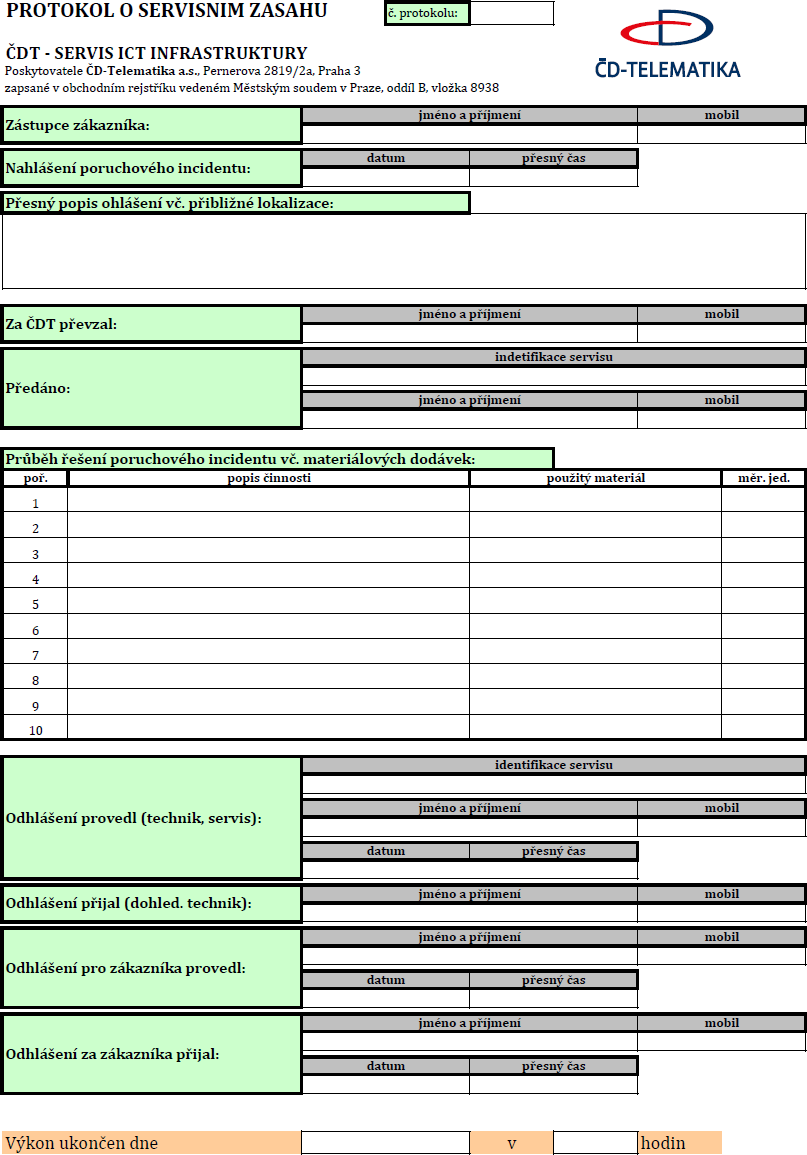 Příloha č. 7 - Protokol o předání zařízení po servisním zásahu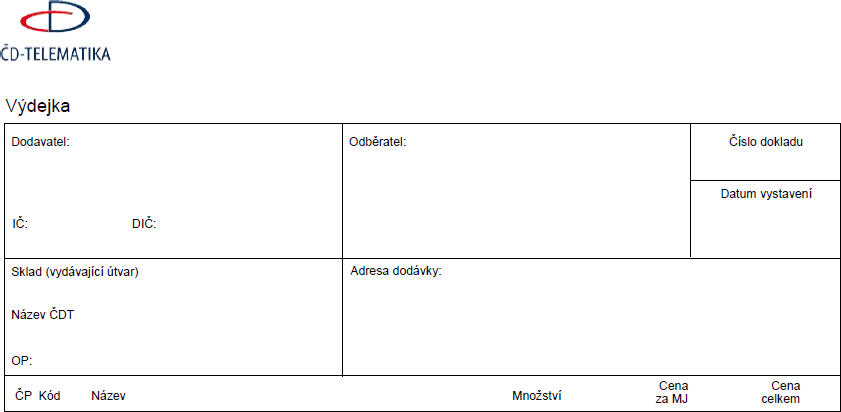 Příloha č. 8 - SLA, doba odstranění PoruchySERVIS ICT INFRASTRUKTURY GARANCE SMLUVNÍCH PARAMETRŮSLA – doba odstranění PoruchVšeobecněService Level Agreement (dále SLA) je oboustranně odsouhlasená dohoda mezi Poskytovatelem a Objednatelem o úrovni kvality poskytovaných SlužebSLA umožňuje definovat kvalitu a garance Služeb pomocí vybraných parametrů.SLA může definovat více tříd, rozdělených dle parametrů a hodnot těchto parametrů.Definice parametrů SLAZákladními smluvními parametrem kvality služby ČDT-Servis ICT infrastruktury jsou:maximální doba provizorního a definitivního odstranění Poruchy, která je poskytována a garantována 7 x 24úroveň dostupnosti infrastruktury páteřní optické sítě MVMaximální doba odstranění Poruchy:Jednotkou parametru je hodina [hod].Parametr pro provizorní odstranění Poruchy je definován jako doba potřebná pro dočasné obnovení přenosových parametrů optické trasy s tím, že po určité době může Poskytovatel služby informovat zákazníka o plánované odstávce a jejím termínu z důvodu definitivního dořešení odstranění Poruchy optické trasy.Doba plánované odstávky potřebná pro provizorní a definitivní odstranění Poruchy nesmí překročit dobu dle čl. 2 odst. 2.4.1 této přílohy.Úroveň dostupnosti infrastruktury páteřní optické sítě MVDostupnost infrastruktury je stanovena na hodnotě 99,5 % nebo vyšší.Maximální doba odstranění Poruch a jejich kategorizaceDoba odezvy a maximální doba odstranění poruchyPozn. 1. Doba Odezvy je započtena do doby Odstranění Incidentu.Pozn. 2 Do doby odstranění poruchy se nepočítá doba odkladu řešení, se kterou výslovně souhlasil nahlašovatel.Kategorizace poruchHelpDesk (technický pracovník) MV specifikuje kategorii Poruchy: Porucha A – událost, jejímž důsledkem je:Ztráta konektivity optické trasy z důvodu neprovozuschopnosti optické trasy jako celku nebo její části v případě, že optická trasa není zapojena redundantněztráta konektivity optické trasy z důvodu neprovozuschopnosti optické trasy jako celku nebo její části v případě redundantního zapojení optické trasy, ale ztrátě konektivity z důvodu neprovozuschopnosti optických tras z obou směrůnedodržení sjednaných parametrů provozuschopnosti nebo nedodržení sjednaných parametrů Služeb a standardizovaných technických norem pro optickou trasu.U optických tras zapojených redundantně není považován za Incident A výpadek optické trasy jen z jedné strany.Porucha B – událost, jejímž důsledkem je:neprovozuschopnost optické trasy jako celku nebo její části; Služby jsou funkční pouze částečně; některé funkcionality jsou zcela nebo z významné části nedostupné, a to tak, že je zásadním způsobem ovlivněn výkon služeb Objednatele; je omezena redundance a současně jsou Služby poskytovány s vyšší než požadovanou odezvou po dobu delší než 1 hodinu; nebonedodržení sjednaných parametrů Služeb a standardizovaných technických norem pro optickou trasuPorucha C – událost, jejímž důsledkem je:jiný typ události nespadající do kategorie Incidentů A nebo B.Způsob měření parametru ”Dostupnost” v % se vypočítá podle vzorce:Dostupnost (%) = ((TZPD – TA) / TZPD) * 100(Výsledek výpočtu je nutno zaokrouhlit na 2 desetinná místa!)Vysvětlivky:TZPD: celková délka provozních hodin Služby v hodinách pro dané sledované obdobíTA: je součet délky všech časových úseků Sledovaného období, pro něž pro každý z nich platí, že:časový úsek spadá do provozních hodin;časový úsek nespadá do doby odstávky Služby;časový úsek nespadá do období, kdy byla Služba nedostupná na pokyn bezpečnostního manažera Objednatelev celém časovém úseku byla Služba ve stavu, kdy byl řešen alespoň jeden incident kategorie A, vyjma incidentů kategorie A spadajících pod odst. 2.4.1 Pozn.2.V případě, že nahlašovatel při nahlašování požadavku neuvede kategorii poruchy, má se za to, že se jedná o poruchu kategorie A a Poskytovatel má povinnost tuto poruchu takto, jako poruchu kategorie A, řešit.Smluvní pokuta je uplatňována v souladu s čl. 9 odst. 9.2 a 9.3 Smlouvy.Výsledky měření dodržování SLA parametru Maximální doba odstranění poruchy jsou měsíčně v písemné podobě předkládány Poskytovatelem Objednateli.Výsledky měření dodržování SLA parametru Dostupnost infrastruktury jsou 1x měsíčně v písemné podobě předkládány Poskytovatelem Objednateli.Za písemné předkládání se v tomto případě považuje i uložení příslušného dokumentu na Zákaznický portál.Ustanovení společná a závěrečnáTento dokument je součástí smluvních dokumentů ke službě ČDT-Servis ICT infrastruktury.Příloha č. 9 - SLA, preventivní údržbaÚDRŽBA ICT INFRASTRUKTURYVšeobecněService Level Agreement (dále SLA) je oboustranně odsouhlasená dohoda mezi Poskytovatelem a Objednatelem o úrovni kvality poskytovaných SlužebSLA umožňuje definovat kvalitu a garance Služeb pomocí vybraných parametrů.SLA může definovat více tříd, rozdělených dle parametrů a hodnot těchto parametrů.Definice parametrů SLAZákladním smluvním parametrem kvality služby ČDT-Údržba ICT infrastruktury je: tolerance periodicityTolerance periodicityJednotkou parametru je 1 den [den]Parametr je definován jako maximální přípustná odchylka od cyklu provádění údržby na infrastruktuře Objednatele. Odchylka může nabývat kladných i záporných hodnot, přičemž záporná odchylka periody se za nedodržení SLA nepovažuje.Hodnoty definovaných parametrů pro jednotlivé třídy služby Třída SLA-008-1Způsob měření parametrůtolerance periodicity T Tolerance periodicity je definována jako:T = /DNU – DSU/ - Δodloženĺkde:DNU	je pořadové číslo dne v rámci periody odpovídající datu údržby (datum, v kterém se má vykonat údržba)DSU	je pořadové číslo dne v rámci periody odpovídající datu skutečné vykonané údržby Δ odloženĺ je doba trvání odložení údržby ve dnechDoba trvání odložení údržby Δ odloženĺ je definována jako: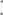 Δ odloženĺ = Dodložení - DNU kde: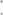 Dodložení je pořadové číslo dne v rámci periody odpovídající datu, na kdy byla údržba odložena:po dohodě s oprávněnou osobou Objednatelepro nedostupnost zařízení zapříčiněnou ObjednatelemPrezentace výsledků měření zákazníkoviVýsledky měření dodržování SLA parametrů jsou předkládány Poskytovatelem pololetně Objednateli.Ustanovení společná a závěrečnáTento dokument je součástí smluvních dokumentů ke službě ČDT-Údržba ICT infrastruktury.Příloha č. 10 – Report o provedeném dohledu a měření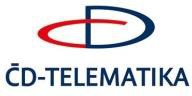 PROTOKOL O MĚŘENÍ OPTICKÉHO OKRUHUPoskytovatel ČD-Telematika a.s., Pernerova 2819/2a, Praha 3zapsaná v obchodním rejstříku vedeném Městským soudem v Praze, oddíl B, vložka 8938Specifikace okruhu Jméno:Rodina:Typ:Koncový bod AStát:Kraj:Obec:Ulice, č.p.:Budova:Prostor:Koncový bod BStát:Kraj:Obec:Ulice, č.p.:Budova:Prostor:Údaje o vláknech Vlákno 1Konektor - strana A Konektor - strana B Délka vlákna (L) Počet konektorů (Nc) Počet svárů (Nsp)Vypočtený celkový limitní útlum 1310 nm (Max) Vypočtený celkový limitní útlum 1550 nm (Max)Max = (L x C)+(Nc x B)+(Nsp x A)Vlákno 2Konektor - strana A Konektor - strana B Délka vlákna (L) Počet konektorů (Nc) Počet svárů (Nsp)Vypočtený celkový limitní útlum 1310 nm (Max) Vypočtený celkový limitní útlum 1550 nm (Max)Max = (L x C)+(Nc x B)+(Nsp x A)ANAccess Network – přístupová síťBBBackbone – páteřní síťLMLast mile – poslední míle, poslední úsekMANMetro Area Network – městská síťMVMinisterstvo vnitraODFOptical Distribution Frame – stojanový optický rozvaděčOKOptický kabelOROptický rozvaděčPWPlanned Works – plánované práceWANWorld Area Network – meziměstská, mezinárodní síťPoškození	optické trasyfyzické narušení sdílené trasy třetí stranou, zároveň vzniká Porucha.Optický kabelúložný (uložený v ochranné trubce) nebo nadzemní kabel složený z optických vláken vedoucí vytýčenou trasou, a ukončený v OR nebo ODF.Optické vláknoskleněné nebo plastové vlákno přenášející signály pomocí světelného paprsku (laser)Poruchainfrastruktura (myšleno veškeré optické kabelové trasy MV) je zcela mimo provoz, popřípadě vykazuje snížené přenosové parametry dle norem a doporučení pro její prvky, způsobující narušení/ zhoršení funkčnosti provozované služby.InfrastrukturaInfrastruktura zahrnuje páteřní optickou síť MV, která je tvořena optickou trasou, OK, optickým vláknem, spojkami, optickými rozvaděči (ODF, česky OR).Zajištění oprav při poškození optické trasyoprava fyzického poškození optické trasyProvedení	oprav Poruchodstranění poruchového stavu tedy plného nebo částečného omezení provozu infrastruktury páteřní optické sítěVlastní	zjištění dodavatelemnutný dotaz na Objednatele, kontakt dle čl. 2 odst. 2. 7, zda se porucha týká též sítě MV, popřípadě jiných vlastníků služeb ve správě Objednatele před zahájením vlastních činností.Provozní	výpadek (neprovozuschopnost)Porucha / incident s jednorázovým, opakovaným nebo trvalým výpadkem provozu sítě.Páteřní optická síťhlavní trasa OK zakruhovaná (redundantní), tzv. síť WAN, zásadní část přenosové sítěOptická trasatrasa optického kabelu, ať již úložná, či nadzemní zakreslená v polohopisné dokumentaci, průběžná, popřípadě vydělená optickou spojkou.LM (Last Mile)jedná se o přístupovou část sítě provedenou hvězdicovou topologií (nezakruhovanou), na níž je připojené koncové zařízení tzv. AN (většinou se jedná o Metro síť MAN, tj. relativně krátkou optickou trasu), provádění PW po schválení je tedy možné bez zásadních problémů sítě.Fyzický dohledjednoduché projití trasy OK s prostou fyzickou prohlídkou OR a případným vyčištěním rozvaděčů, panelů a především propojení (patchcordy, pinchboardy, optické kontakty, sváry apod.) od znečištění v rámci preventivních opatření, se základní údržbou optických tras v majetku dodavatele ve vlastní režii.Zajištění dohledu LM optické sítě MVprovedení úkonů fyzického dohledu a proměření kvalitativních parametrů optických vláken dle odpovídající normy a doporučení, respektive OK, včetně zápisu parametrů a sledování kvalitativních změn na AN, tedy dle specifikace LM. Měření se provádí na jednom volném páru optických vláken jednotlivých LM bez nutnosti přerušení provozu.Koncový bod OKOptický rozvaděč (ODF, česky OR) v němž je OK ukončen formou vykabelování /rozpadu optických vláken na jednotlivých konektorech.Dodání komponenty páteřní optické sítěrozumí se materiálové zabezpečení pomocí servisního depozitního skladu s definovaným počtem náhradních dílů dle bodu 2.9 této Smlouvy.Provádění oprav poruch komponentjedná se o vyžádané zásahy, které nejsou v přímé souvislosti s provozním výpadkem, poškozením a/nebo poruchou na kabelu.Typicky může jít kupř. o výměnu komponenty/ dílu za nevyhovující (zjištěno při fyzických prohlídkách apod.), případně dodání komponenty optické sítě při napojení/ budovaní vnitřních optických rozvodů, či výměně/úpravě koncového OR.V Praze dne: 	V Praze dne: 	xxxxxxxxxNárodní agentura pro komunikační a informační technologie, s. p.xxxČD – Telematika a.s.xxxxxxČD – Telematika a.s.Paušální platby/měsíc - v rozsahu dle seznamu optických tras (příloha č. 2 smlouvy)Paušální platby/měsíc - v rozsahu dle seznamu optických tras (příloha č. 2 smlouvy)Paušální platby/měsíc - v rozsahu dle seznamu optických tras (příloha č. 2 smlouvy)Paušální platby/měsíc - v rozsahu dle seznamu optických tras (příloha č. 2 smlouvy)Paušální platby/měsíc - v rozsahu dle seznamu optických tras (příloha č. 2 smlouvy)Paušální platby/měsíc - v rozsahu dle seznamu optických tras (příloha č. 2 smlouvy)rokměsíccena bez DPH [Kč]sazba DPHDPH [Kč]cena s DPH [Kč]2023březen1 152 091,0021%241 939,111 394 030,112023duben1 152 091,0021%241 939,111 394 030,112023květen1 152 091,0021%241 939,111 394 030,112023červen1 152 091,0021%241 939,111 394 030,112023červenec1 152 091,0021%241 939,111 394 030,112023srpen1 152 091,0021%241 939,111 394 030,112023září1 152 091,0021%241 939,111 394 030,112023říjen1 152 091,0021%241 939,111 394 030,112023listopad1 152 091,0021%241 939,111 394 030,112023prosinec1 152 091,0021%241 939,111 394 030,112024leden1 384 854,0021%290 819,341 675 673,342024únor1 384 854,0021%290 819,341 675 673,342024březen1 384 854,0021%290 819,341 675 673,342024duben1 384 854,0021%290 819,341 675 673,342024květen1 384 854,0021%290 819,341 675 673,342024červen1 384 854,0021%290 819,341 675 673,342024červenec1 384 854,0021%290 819,341 675 673,342024srpen1 384 854,0021%290 819,341 675 673,342024září1 384 854,0021%290 819,341 675 673,342024říjen1 384 854,0021%290 819,341 675 673,342024listopad1 384 854,0021%290 819,341 675 673,342024prosinec1 384 854,0021%290 819,341 675 673,342025leden1 384 854,0021%290 819,341 675 673,342025únor1 384 854,0021%290 819,341 675 673,342025březen1 384 854,0021%290 819,341 675 673,342025duben1 384 854,0021%290 819,341 675 673,342025květen1 384 854,0021%290 819,341 675 673,342025červen1 384 854,0021%290 819,341 675 673,342025červenec1 384 854,0021%290 819,341 675 673,342025srpen1 384 854,0021%290 819,341 675 673,342025září1 384 854,0021%290 819,341 675 673,342025říjen1 384 854,0021%290 819,341 675 673,342025listopad1 384 854,0021%290 819,341 675 673,342025prosinec1 384 854,0021%290 819,341 675 673,342026leden1 384 854,0021%290 819,341 675 673,342026únor1 384 854,0021%290 819,341 675 673,342026březen1 384 854,0021%290 819,341 675 673,342026duben1 384 854,0021%290 819,341 675 673,342026květen1 384 854,0021%290 819,341 675 673,342026červen1 384 854,0021%290 819,341 675 673,342026červenec1 384 854,0021%290 819,341 675 673,342026srpen1 384 854,0021%290 819,341 675 673,342026září1 384 854,0021%290 819,341 675 673,342026říjen1 384 854,0021%290 819,341 675 673,342026listopad1 384 854,0021%290 819,341 675 673,342026prosinec1 384 854,0021%290 819,341 675 673,342027leden1 384 854,0021%290 819,341 675 673,342027únor1 384 854,0021%290 819,341 675 673,34celkemcelkem64 145 362,0021%13 470 526,0277 615 888,02Příloha č. 4: Ceník servisních činností v páteřní optické síti MVPříloha č. 4: Ceník servisních činností v páteřní optické síti MVPříloha č. 4: Ceník servisních činností v páteřní optické síti MVPříloha č. 4: Ceník servisních činností v páteřní optické síti MVPříloha č. 4: Ceník servisních činností v páteřní optické síti MVPoř. č.Název položkyměrná jednotkacena v Kčpoznámka1pokládka HDPE 40/33 do kabelového ložem26,00bez nosného materiálu2zatažení LSPE 40/ 33 do kabelovodu nebo kolektorum81,00požární odolnost3zatažení ochr. trubky HFX 20 uvnitř objektum33,00požární odolnost4kalibrace a tlaková zk. HDPE nebo LSPE včetně protokolum8,005krytí HDPE plastovou deskou (bez desky)m39,00bez nosného materiálu6krytí trubek výstražnou folií (bez folie)m5,00bez nosného materiálu7zřízení místa pro zafuk., přífuk. OK nebo MT - volný terénks962,00bez zemních prací8zřízení místa pro zafuk., přífuk. OK nebo MT - v zástavběks1209,00bez zemních prací9montáž odbočky MT - T nebo Yks364,00bez zemních prací10montáž spojky na HDPE 40ks69,00bez materiálu11montáž těsnící zátky na HDPE 40 bez ventilku, s ventilkemks55,00bez materiálu12montáž opravné půlené spojky na HDPE - Plassonks163,00bez materiálu13montáž průchodky JackMoonks60,00bez materiálu14vstup do KK nebo šachtyks351,0015smyčkování vláken do kazety u OS nebo rozvaděčem10,0016formování a uložení rezervy OK do krytu (v objektu)ks1084,00včetně montáže krytu na stěnu17instalace rezervy OK v kabelové komořeks628,0018instalace OK na stávající prvky (lišty,rošty,žlaby)m35,00bez materiálu19zatažení OK do HDPEm26,0020zafouknutí OK do HDPEm29,0021přifouknutí OK ke stávajícímu OK v HDPE, LSPEm31,0022přifouknutí 2x MT/10mm ke stávajícímu OK do trubkym34,0023ucpávka protipožární, Intumex-malá do 45mmks1333,00bez materiálu24ucpávka protipožární, Intumex-střední do 100mmks2262,00bez materiálu25ucpávka protipožární, Intumex-velká nad 100mmks3731,00bez materiálu26výkop a zához kabel. komory včetně usazení a úpravyks1076,00Romold, OKOS, CarsonBrooks27kompletace a montáž optického rozvaděče (ODF)ks1331,00bez nosného materiálu28Instalace a ukotvení skříně pro ODFks1820,0029montáž ODF do stojanuks628,00bez nosného materiálu30montáž "ostatních" dílů (van) do Rackuks628,00bez nosného materiálu31instalace OK do spojky nebo rozvaděčevlákno225,00včetně přípravy vlákna na svařování32svár optického vlákna ve spojce (rozvaděči) do 36 vlákenvlákno520,00včetně ochrany sváru33svár optického vlákna ve spojce (rozvaděči) nad 36 vlákenvlákno471,00včetně ochrany sváruměření optického kabelu34měření OTDR jednosměrné pro dvě vlnové délkyvlákno299,00včetně protokolů a vyhodnocení35měření OTDR obousměrné pro dvě vlnové délkyvlákno403,00včetně protokolů a vyhodnocení36měření PM jednosměrné pro dvě vlnové délkyvlákno299,00včetně protokolů a vyhodnocení37měření PM obousměrné pro dvě vlnové délkyvlákno403,00včetně protokolů a vyhodnocení38měření PM + OTDR + PMD obě vlnové délky obousměrněvlákno546,00včetně protokolů a vyhodnocení39měření PM + OTDR + PMD obě vlnové délky obousměrněvlákno754,00včetně protokolů a vyhodnocení40záznam a vyhodnocení měřících protokolů na nosičpřípad3575,00bez provedeného měřeníZOK - závěsný optický kabel - montáže41připevnění konzoly ZOK-prostéks351,00bez nosného materiálu42připevnění konzoly ZOK -podepřené nebo vyvěšenéks611,00bez nosného materiálu43montáž nástavce pro stožárks1014,00bez nosného materiálu44montáž kotevního nástavce pro stožárks1755,00bez nosného materiálu45jednoduché kotveníks546,00bez nosného materiálu46oboustranné kotveníks1365,00bez nosného materiálu47závěs na lanoks299,00bez nosného materiálu48rezerva se svodem ZOK přes 8mks4095,00bez nosného materiálu49závěs ZOKks130,00bez nosného materiálu50závěs ZOK na kladceks156,00bez nosného materiálu51kotevní spirálaks273,00bez nosného materiálu52tažení OK na trati a ve stanicim16,00bez nosného materiálu53výšková regulace OKm11,00bez nosného materiálu54příplatek za křížení OK s tratím325,00bez nosného materiálu55zavěšení a sundání pomocných kladek pro OKm234,00bez nosného materiálu56zavěšení OK do svorek nosnýchm98,00bez nosného materiálu57zavěšení OK do svorek kotevníchm130,00bez nosného materiálu58úpravy - atypické konstrukceks585,00bez nosného materiálu59sestup a výstup na stožár trakce (8m)případ286,0060instalace rezervy ZOK na konstrukci na trakční podpěřeks1690,00bez nosného materiálu61uvolnění a snáška spojky (rezervy) ZOK z TPks1274,00bez nosného materiálu62montáž nosiče spojky nebo rezervy na TPks3770,00bez nosného materiálu63montáž, demontáž a snáška krytu OS nebo R z trakční podpěryks286,00Hodinová sazba práce64práce technika - nenáročnáhod628,0065práce technika - obtížnáhod845,0066práce technika - specializovanáhod1235,00Kilometrovné67cena za 1 km < 3,5tkm16,0068cena za 1 km > 3,5tkm23,00KomponentaKatalogové č.OpravakomponentyNovákomponentaKomponentaKatalogové č.Cena bezDPH (Kč)Cena bezDPH (Kč)Optický rozvaděč, Tyco Elektronics, FOMS-FPS, 24 f, 1U-  Kč19 804,00 KčOptický kabel - patchcord Singlemode - duplex 9/1251310/1550nm, 1mE2000/APC-SC-  Kč699,00 KčOptický kabel - patchcord Singlemode - duplex 9/125 1310/1550nm, 2mE2000/APC-SC-  Kč711,00 KčOptický kabel - patchcord Singlemode - duplex 9/1251310/1550nm, 8mE2000/APC-SC-  Kč779,00 KčOptický kabel - patchcord Singlemode - duplex 9/125 1310/1550nm, 3mFC-FC-  Kč725,00 KčOptický kabel - patchcord Singlemode - duplex 9/1251310/1550nm, 3mFC-SC-  Kč470,00 KčOptický kabel - patchcord Singlemode - duplex 9/125 1310/1550nm, 12mFC-SC-  Kč574,00 KčOptický kabel - patchcord Singlemode - duplex 9/1251310/1550nm, 0,5mLC-LC-  Kč376,00 KčOptický kabel - patchcord Singlemode - duplex 9/125 1310/1550nm, 2mLC-LC-  Kč393,00 KčOptický kabel - patchcord Singlemode - duplex 9/1251310/1550nm, 0,5mMU-MU-  Kč902,00 KčOptický kabel - patchcord Singlemode - duplex 9/125 1310/1550nm, 3 mMU-E2000-  Kč918,00 KčOptický kabel - patchcord Singlemode - duplex 9/1251310/1550nm, 1mMTRJ-MTRJ-  Kč887,00 KčOptický kabel - patchcord Singlemode - duplex 9/125 1310/1550nm, 1mFC-LC-  Kč449,00 KčOptický kabel - patchcord Singlemode - duplex 9/125 1310/1550nm, 3mFC-LC-  Kč470,00 KčÚtlumový článek MU - MU 10dBMU-MU 10dB-  Kč2 376,00 KčÚtlumový článek MU - MU 5dBMU-MU 5dB-  Kč2 376,00 KčKategorie PoruchyOdezva, reakce na PoruchuOdstranění PoruchyPoruchy typu A30 minDo 5 hodPoruchy typu B30 minDo 46 hodPoruchy typu C30 minBE	(Best	effort)	dlenejlepšího úsilíParametrHodnota parametru(+) tolerance periodicit – pololetí (den)30(-) tolerance periodicit – pololetí (den)30(+) tolerance periodicit – rok (den)30(-) tolerance periodicit – rok (den)30Referenční hodnotyLimitní útlum vlákna 1310 nm (C)Limitní útlum vlákna 1310 nm (C)0,36dB/kmLimitní útlum vlákna 1550 nm (C)Limitní útlum vlákna 1550 nm (C)0,23dB/kmLimitní útlum konektoru (B)0,5dBLimitní útlum sváru (A)0,08dBNaměřené hodnotyTyp měření"OTDR jednostranné" nebo "OTDR oboustranné""OTDR jednostranné" nebo "OTDR oboustranné"Vlákno 1Skutečný útlum vlákna 1310 nm (A-B)Skutečný útlum vlákna 1310 nm (A-B)dBSkutečný útlum vlákna 1310 nm (B-A)Skutečný útlum vlákna 1310 nm (B-A)dBSkutečný útlum vlákna 1310 nmSkutečný útlum vlákna 1310 nmdBSkutečný útlum vlákna 1550 nm (A-B)Skutečný útlum vlákna 1550 nm (A-B)dBSkutečný útlum vlákna 1550 nm (B-A)Skutečný útlum vlákna 1550 nm (B-A)dBSkutečný útlum vlákna 1550 nmSkutečný útlum vlákna 1550 nmdBVlákno 2Skutečný útlum vlákna 1310 nm (A-B)Skutečný útlum vlákna 1310 nm (A-B)dBSkutečný útlum vlákna 1310 nm (B-A)Skutečný útlum vlákna 1310 nm (B-A)dBSkutečný útlum vlákna 1310 nmSkutečný útlum vlákna 1310 nmdBSkutečný útlum vlákna 1550 nm (A-B)Skutečný útlum vlákna 1550 nm (A-B)dBSkutečný útlum vlákna 1550 nm (B-A)Skutečný útlum vlákna 1550 nm (B-A)dBSkutečný útlum vlákna 1550 nmSkutečný útlum vlákna 1550 nmdBPoznámka: Kladná čísla znamenají útlum.Poznámka: Kladná čísla znamenají útlum.Poznámka: Kladná čísla znamenají útlum.Poznámka: Kladná čísla znamenají útlum.Podmínky měřeníMěřicí přístrojVýrobní čísloVýrobní čísloVýsledky měřeníCelkové hodnoceníZávadyNázev profylaktického balíčkuProvedeno dneID záznamuProvedl